Προς							              Aθήνα, 16/04/2020                                          Προέδρους και Εκλέκτορες					Α.Π.: 5440	Ιατρικών Συλλόγων της χώρας			Ιατρικές Εταιρείες της χώραςΑγαπητές και αγαπητοί συνάδελφοι,Σας αποστέλλουμε τις ομάδες πληθυσμού που βρίσκονται σε αυξημένο κίνδυνο σύμφωνα με την τρέχουσα αναπροσαρμογή του καταλόγου από την Επιτροπή  Αντιμετώπισης Εκτάκτων Συμβάντων Δημόσιας Υγείας από Λοιμογόνους Παράγοντες. Οι ομάδες πληθυσμού με αυξημένο κίνδυνο για σοβαρή νόσηση με Covid-19, μπορούν να προσδιοριστούν επί του παρόντος ως εξής:Άτομα ηλικίας άνω των 65 ετώνΑσθενείς/άτομα ηλικίας άνω των 45 ετών με:Ανθεκτική αρτηριακή υπέρταση παρά την μέγιστη αγωγήαρρύθμιστο σακχαρώδη διαβήτη:HbA1c του τελευταίου 3μήνου: ≥8.0% ή Μ.Ο. τιμών γλυκόζης αίματος >200 mg/dLτις τελευταίες 7 ημέρες και ασθενείς με μικρο/μακρο αγγειακές επιπλοκέςχρόνια αναπνευστικά νοσήματα μέτριου προς σοβαρού βαθμού:ασθενείς με άσθμα με ≥2 παροξύνσεις κατά το τελευταίο έτος παρά την μέγιστη αγωγή (με β-διεγέρτη και εισπνεόμενο κορτικοειδές), ασθενείς με ΧΑΠ που βρίσκονται σε οξυγονοθεραπεία κατ’ οίκον, ή παρουσίασαν≥2 παροξύνσεις κατά το τελευταίο έτος ή/και μία νοσηλεία σε νοσοκομείο, ασθενείς σε μόνιμη οξυγονοθεραπεία για άλλες αναπνευστικές παθήσειςχρόνια καρδιαγγειακά νοσήματα εφ’ όσον παρουσιάζουν:κλάσμα εξώθησηςαριστεράς κοιλίας:< 40%, ενεργό ισχαιμία του μυοκαρδίου, άνω του μετρίου βαθμού στενωση ή ανεπάρκεια μιτροειδούς ή αορτικής βαλβίδας, πνευμονική υπέρταση, ιστορικό πρόσφατης καρδιοχειρουργικής επέμβασης (προ τριμήνου) καθώς και οι μυοκαρδιοπάθειεςχρόνια νεφρική ανεπάρκεια τελικού σταδίου που υποβάλλονται σε εξωνεφρική κάθαρσηχρόνια ηπατική ανεπάρκεια (κίρρωση)Άτομα με υψηλό δείκτη μάζας σώματος (BMI>40)Άτομα όλων των ηλικιών που παρουσιάζουν σοβαρή ανοσοκαταστολή (συγγενή ή επίκτητη) σύμφωνα με τη γνώμη του θεράποντος ιατρού - Μεταμοσχευμένοι που λαμβάνουν >2 ανοσοκατασταλτικά φάρμακα – HIVασθενείς με CD4<200/μLΑσθενείς με διάγνωση νεοπλασίας κατά την τελευταία 5ετία ή που βρίσκονται υπό χημειοθεραπεία ή ακτινοθεραπεία, ή ανοσοθεραπείαΑσθενείς με αιματολογικές κακοήθειες και πολυμεταγγιζόμενα άτομα, δρεπανοκυτταρική αναιμίαΓυναίκες σε κατάσταση εγκυμοσύνηςΟι ανωτέρω ομάδες αυξημένου κινδύνου δύνανται να αναπροσαρμόζονται ανάλογα με τα νεότερα δεδομένα.Οι ιατροί και γενικότερα οι υγειονομικοί που ανήκουν σε μία από τις παρακάτω ομάδες θα πρέπει να λαμβάνουν υπόψη τους το γεγονός αυτό , κατά την εκτέλεση των καθηκόντων τους, τα οποία θα πρέπει να προσαρμόζονται αναλόγως.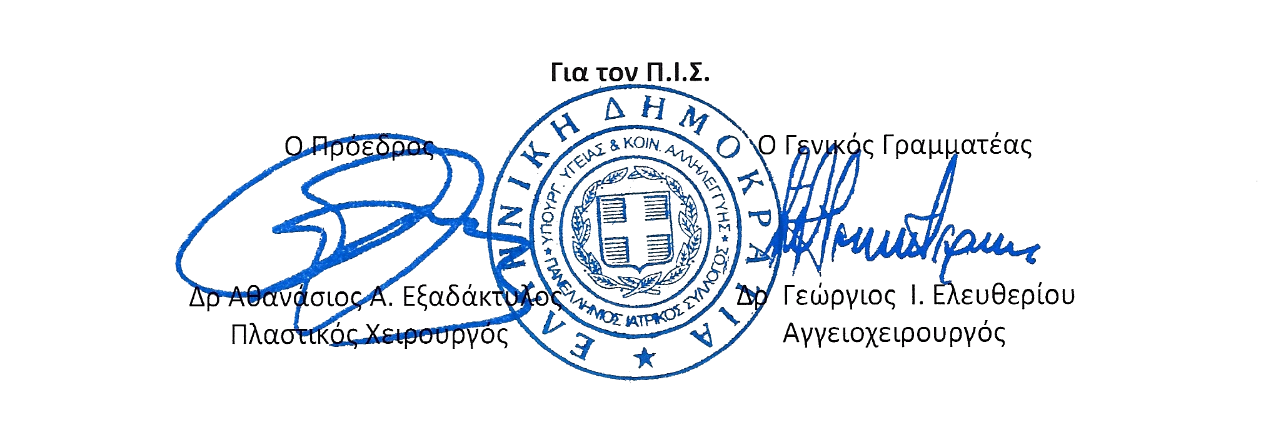 